Звіт Тернопільської загальноосвітньої школи І-ІІІ ступенів №28Реалізація проєкту Шкільного громадського бюджету 2021    Назва проєкту: «School Art-28»ПІБ авторів або команди авторів проєкту: авторка - Ямкова Єва; учасники команди проєкту - Коцаба Сергій, Подусовський Олександр, Кухта Ярина, Галаван Мар’яна.Місце реалізації проєкту: Екстер’єр школи (центральний вхід).Опис проєкту: Реалізація на муралі школи емблеми та лозунгу «Мрій! Розвивайся! Дій!» для естетичного вигляду та популяризації брендингу Тернопільської загальноосвітньої  школи І-ІІІ ст.№28 ТМР ТО.Вартість (кошторис) проєкту: 75940 грн.Закуплено товари:плити  пінополістирильні, кутники пластикові;клеї;скло-сітки;грунтувальну фарбу;акрилову декоративну штукатурку.Загальна сума – 24 890 грн.Оплачено послуги монтажних робіт, послуги художників та утеплення фасаду -50367,24 грн. 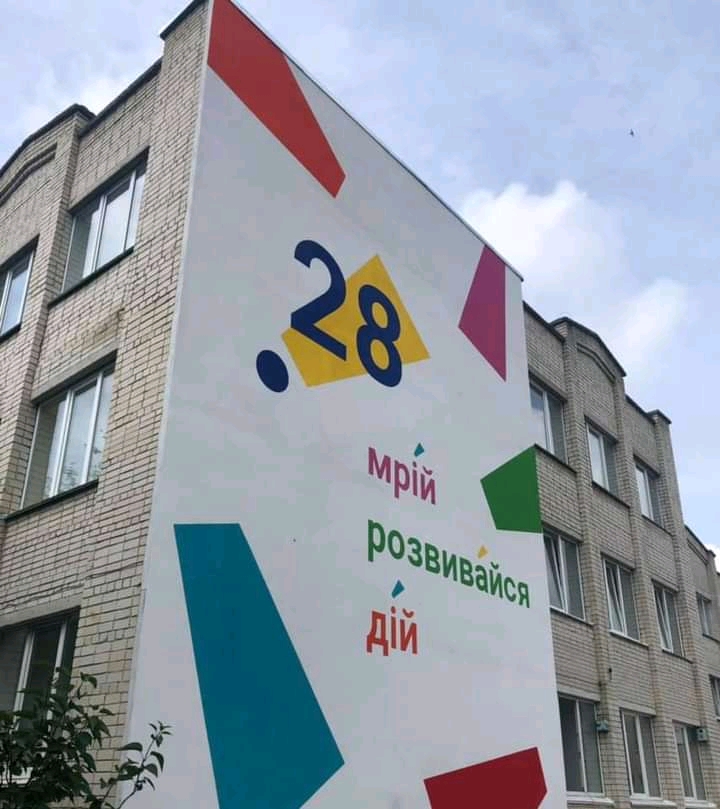 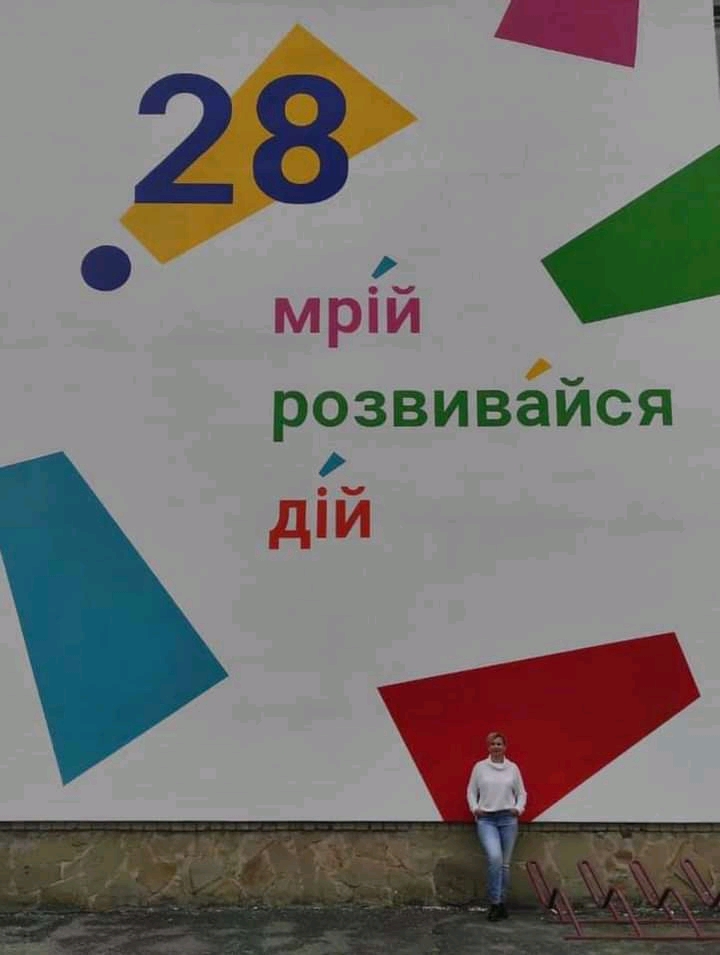 